	09 March 2016Please kindly note that you may remain anonymous, and all questions are optional.Dear Sir/Madam,Recently a team of researchers with myself as the project leader was appointed by AU-IBAR to fulfil the following ToRs related to the scale, impact and eradication of IUU fishing in African coastal marine states.  The main points are:Analyze the different types of illegal fishing fleets: unlicensed foreign industrial vessels; by industrial and semi-industrial licensed vessels (local and foreign), by artisanal vessels; Analyze the various illegal fishing practices (fishing in prohibited areas, using prohibited gears and methods, unauthorized transshipment or transfer, non-compliance with licensing conditions etc.); Assess economic, social and environmental impacts of IUU fishing in African coastal countries; Identify the key motivating factors (domestic and international) of illegal fishing; Analyze the internal and external area of vulnerability that enable illegal fishing activity to thrive (both at policy and governance levels); Identify the specific forms of support to strengthen the capacity that would enable African coastal countries to effectively curb IUU; Develop action plans to effectively deter, prevent and ultimately eliminate IUU fishing; I attach a letter of authorization from AU IBAR, who gave me your contact information, in support of this request to you.At this stage of the project the team is gathering materials to form the basis of a technical report to AU IBAR.  The team has therefore drawn up a questionnaire as a template to guide the data gathering process.  I would appreciate it if you would be so kind as to arrange for either yourself or someone with suitable knowledge in your organization to complete the information and return same to me at your earliest convenience.I thank you in advance for your support of this project.  Please do not hesitate to communicate directly with me should you require any information or clarification related to this request.  Yours sincerely,Dr Mike Bergh, Technical Director, OLRAC SPSFAO Definition of IUU Fishing:Illegal fishing refers to activities: conducted by national or foreign vessels in waters under the jurisdiction of a State, without the permission of that State, or in contravention of its laws and regulations; conducted by vessels flying the flag of States that are parties to a relevant regional fisheries management organisation but operate in contravention of the conservation and management measures adopted by that organisation and by which the States are bound, or relevant provisions of the applicable international law; or in violation of national laws or international obligations, including those undertaken by cooperating States to a relevant regional fisheries management organization. Unreported fishing refers to fishing activities: which have not been reported, or have been misreported, to the relevant national authority, in contravention of national laws and regulations; or undertaken in the area of competence of a relevant regional fisheries management organization which have not been reported or have been misreported, in contravention of the reporting procedures of that organization. Unregulated fishing refers to fishing activities: in the area of application of a relevant regional fisheries management organization that are conducted by vessels without nationality, or by those flying the flag of a State not party to that organisation, or by a fishing entity, in a manner that is not consistent with or contravenes the conservation and management measures of that organisation; or in areas or for fish stocks in relation to which there are no applicable conservation or management measures and where such fishing activities are conducted in a manner inconsistent with State responsibilities for the conservation of living marine resources under international law.Thank you for your participation in this questionnaire.1. Please provide your name, position & affiliation.2. Which country or region do your answers below relate to?3. How long have you been involved with fisheries or fishing industry?> 10 years2 - 10 years< 2 years4.1. Which IUU fishing issues are present in your region/country? Tick all that are applicable.4.1. Which IUU fishing issues are present in your region/country? Tick all that are applicable.4.1. Which IUU fishing issues are present in your region/country? Tick all that are applicable.4.1. Which IUU fishing issues are present in your region/country? Tick all that are applicable.4.2. Estimate scale of IUU catch (% of legal or reported catch, or tonnage per year)Unlicensed Foreign VesselsIndustrial & semi-industrial licensed  VesselsArtisanal Fishers &/or vesselsLarge pelagic finfish resources (highly migratory) (e.g. tunas, billfishes)Large pelagic shark resources (highly migratory)Demersal & reef fish resources (both deep-water & on the shelf) (e.g. snappers, groupers, emperor, rabbit fish, hake, alfonsinos, wreckfish, ballfish, orange roughy, armourhead, deepwater rockcod etc.)Mid-water resources (e.g. horse mackerel)Small pelagic resource (e.g. sardinella, pilchard, anchovy, red-eye)Crustacean resources (e.g. prawns, rock lobster, deepwater crabs, other crabs)Sedentary coastal resources (e.g. abalone, mussels, octopus, sea cucumber molluscs in general)5. Has IUU fishing increased or decreased in your country/region over the last 5-10 years?5. Has IUU fishing increased or decreased in your country/region over the last 5-10 years?5. Has IUU fishing increased or decreased in your country/region over the last 5-10 years?5. Has IUU fishing increased or decreased in your country/region over the last 5-10 years?Increased (I) orDecreased (D)Estimate of increase or decrease (%)Possible reason(s)Large pelagic finfish resources (highly-migratory) (e.g. tunas, billfishes)Large pelagic shark resources (highly-migratory)Demersal & reef fish resources (both deep-water & on the shelf) (e.g. snappers, groupers, emperor, rabbit fish, hake, alfonsinos, wreckfish, ballfish, orange roughy, armourhead, deepwater rockcod etc.)Mid-water resources (e.g. horse mackerel)Small pelagic resource (e.g. sardinella, pilchard, anchovy, red-eye)Crustacean resources (e.g. prawns, rock lobster, deepwater crabs, other crabs)Sedentary coastal resources (e.g. abalone, mussels, octopus, sea cucumber molluscs)6. Vessels from which country/region are implicated most in IUU fishing in your region / country?6. Vessels from which country/region are implicated most in IUU fishing in your region / country?6. Vessels from which country/region are implicated most in IUU fishing in your region / country?Countries/regions of originFlag of convenience countryLarge pelagic finfish resources (highly migratory) (e.g. tunas, billfishes)Large pelagic shark resources (highly migratory)Demersal & reef fish resources (both deep-water & on the shelf) (e.g. snappers, groupers, emperor, rabbit fish, hake, alfonsinos, wreckfish, ballfish, orange roughy, armourhead, deepwater rockcod etc.)Mid-water resources (e.g. horse mackerel)Small pelagic resource (e.g. sardinella, pilchard, anchovy, red-eye)Crustacean resources (e.g. prawns, rock lobster, deepwater crabs, other crabs)Sedentary coastal resources (e.g. abalone, mussels, octopus, sea cucumber molluscs)7. What is the nature of IUU fishing in your country/region? Tick all that are applicable.7. What is the nature of IUU fishing in your country/region? Tick all that are applicable.7. What is the nature of IUU fishing in your country/region? Tick all that are applicable.7. What is the nature of IUU fishing in your country/region? Tick all that are applicable.7. What is the nature of IUU fishing in your country/region? Tick all that are applicable.7. What is the nature of IUU fishing in your country/region? Tick all that are applicable.7. What is the nature of IUU fishing in your country/region? Tick all that are applicable.7. What is the nature of IUU fishing in your country/region? Tick all that are applicable.Vessels fishing without a licenseFishing in prohibited areas or seasonsFishing prohibited speciesUse of illegal gear & methodsUnauthorised trans-shipmentsNon-compliance with other license conditionsOther (specify)Large pelagic finfish resources (highly migratory) (e.g. tunas, billfishes)Large pelagic shark resources (highly migratory)Demersal & reef fish resources (both deep-water & on the shelf) (e.g. snappers, groupers, emperor, rabbit fish, hake, alfonsinos, wreckfish, ballfish, orange roughy, armourhead, deepwater rockcod etc.)Mid-water resources (e.g. horse mackerel)Small pelagic resource (e.g. sardinella, pilchard, anchovy, red-eye)Crustacean resources (e.g. prawns, rock lobster, deepwater crabs, other crabs)Sedentary coastal resources (e.g. abalone, mussels, octopus, sea cucumber molluscs)8. In your view, which are the most important drivers of IUU in your country/region? Tick all that are applicable.8. In your view, which are the most important drivers of IUU in your country/region? Tick all that are applicable.8. In your view, which are the most important drivers of IUU in your country/region? Tick all that are applicable.8. In your view, which are the most important drivers of IUU in your country/region? Tick all that are applicable.8. In your view, which are the most important drivers of IUU in your country/region? Tick all that are applicable.8. In your view, which are the most important drivers of IUU in your country/region? Tick all that are applicable.8. In your view, which are the most important drivers of IUU in your country/region? Tick all that are applicable.8. In your view, which are the most important drivers of IUU in your country/region? Tick all that are applicable.Foreign vessels looking for profits/fishing large volumesLocal vessels looking for profits, because catch rates are sub-economicalLocals looking for food on a subsistence levelLocal criminal distribution networks, high priceInadequate food security in the country/regionLicenses issued to known IUU fishing vesselsOther (specify)Large pelagic finfish resources (highly migratory) (tunas, billfishes)Large pelagic shark resources (highly migratory)Demersal & reef fish resources (both deep-water & on the shelf) (snappers, groupers, emperor, rabbit fish, hake, alfonsinos, wreckfish, ballfish, orange roughy, armourhead, deepwater rockcod etc.)Mid-water resources (horse mackerel)Small pelagic resource (sardinella, pilchard, anchovy, red-eye)Crustacean resources (prawns, rock lobster, deepwater crabs, other crabs)Sedentary coastal resources (abalone, mussels, octopus, sea cucumber molluscs in general)9. What factors make your country/region vulnerable to IUU? Tick all that are applicable.9. What factors make your country/region vulnerable to IUU? Tick all that are applicable.9. What factors make your country/region vulnerable to IUU? Tick all that are applicable.9. What factors make your country/region vulnerable to IUU? Tick all that are applicable.9. What factors make your country/region vulnerable to IUU? Tick all that are applicable.9. What factors make your country/region vulnerable to IUU? Tick all that are applicable.9. What factors make your country/region vulnerable to IUU? Tick all that are applicable.9. What factors make your country/region vulnerable to IUU? Tick all that are applicable.9. What factors make your country/region vulnerable to IUU? Tick all that are applicable.9. What factors make your country/region vulnerable to IUU? Tick all that are applicable.9. What factors make your country/region vulnerable to IUU? Tick all that are applicable.Inadequate resources for effective MCS/enforcementInadequate penalties & deterrence for offendersCorrupt enforcement officials, corrupt license allocationsLack of anti-IUU strategy/action planInadequate legislation over the EEZLivelihoods problems in  coastal communitiesLack of understanding of IUULack of political willLack of coordination across foreign affairs, fisheries, justice etc.Other (specify)Large pelagic finfish resources (highly migratory) (e.g. tunas, billfishes)Large pelagic shark resources (highly migratory)Demersal & reef fish resources (both deep-water & on the shelf) (e.g. snappers, groupers, emperor, rabbit fish, hake, alfonsinos, wreckfish, ballfish, orange roughy, armourhead, deepwater rockcod etc.)Mid-water resources (e.g. horse mackerel)Small pelagic resource (e.g. sardinella, pilchard, anchovy, red-eye)Crustacean resources (e.g. prawns, rock lobster, deepwater crabs, other crabs)Sedentary coastal resources (e.g. abalone, mussels, octopus, sea cucumber molluscs)10. What are the economic & social impacts associated with IUU fishing in your country/region? Tick all that are applicable.10. What are the economic & social impacts associated with IUU fishing in your country/region? Tick all that are applicable.10. What are the economic & social impacts associated with IUU fishing in your country/region? Tick all that are applicable.10. What are the economic & social impacts associated with IUU fishing in your country/region? Tick all that are applicable.10. What are the economic & social impacts associated with IUU fishing in your country/region? Tick all that are applicable.10. What are the economic & social impacts associated with IUU fishing in your country/region? Tick all that are applicable.10. What are the economic & social impacts associated with IUU fishing in your country/region? Tick all that are applicable.10. What are the economic & social impacts associated with IUU fishing in your country/region? Tick all that are applicable.10. What are the economic & social impacts associated with IUU fishing in your country/region? Tick all that are applicable.10. What are the economic & social impacts associated with IUU fishing in your country/region? Tick all that are applicable.10. What are the economic & social impacts associated with IUU fishing in your country/region? Tick all that are applicable.10. What are the economic & social impacts associated with IUU fishing in your country/region? Tick all that are applicable.Habitat degradationUneconomical domestic fisheriesDeprivation of coastal communities food securityDeprivation of coastal communities livelihoodsDownstream economic costs on livelihoods in fish trade & processingFishing vessel crew layoffsLost opportunities for national developmentNegative fish price effectsSocial declineOther (specify)Large pelagic finfish resources (highly migratory) (e.g. tunas, billfishes)Large pelagic shark resources (highly migratory) Demersal & reef fish resources (both deep-water & on the shelf) (e.g. snappers, groupers, emperor, rabbit fish, hake, alfonsinos, wreckfish, ballfish, orange roughy, armourhead, deepwater rockcod etc.) Mid-water resources (e.g. horse mackerel)Small pelagic resource (e.g. sardinella, pilchard, anchovy, red-eye)Crustacean resources (e.g. prawns, rock lobster, deepwater crabs, other crabs)Sedentary coastal resources (e.g. abalone, mussels, octopus, sea cucumber molluscs)11. What actions have your country/region taken to combat IUU fishing? Tick all that are applicable.11. What actions have your country/region taken to combat IUU fishing? Tick all that are applicable.11. What actions have your country/region taken to combat IUU fishing? Tick all that are applicable.11. What actions have your country/region taken to combat IUU fishing? Tick all that are applicable.11. What actions have your country/region taken to combat IUU fishing? Tick all that are applicable.11. What actions have your country/region taken to combat IUU fishing? Tick all that are applicable.11. What actions have your country/region taken to combat IUU fishing? Tick all that are applicable.11. What actions have your country/region taken to combat IUU fishing? Tick all that are applicable.Bilateral agreementsNPOA on IUU fishingEnhanced MCS, specifyData sharing with other countries & regionsPort inspectionsNational legislationOther (specify)Large pelagic finfish resources (highly migratory) (e.g. tunas, billfishes)Large pelagic shark resources (highly migratory)Demersal & reef fish resources (both deep-water & on the shelf) (e.g. snappers, groupers, emperor, rabbit fish, hake, alfonsinos, wreckfish, ballfish, orange roughy, armourhead, deepwater rockcod etc.)Mid-water resources (e.g. horse mackerel)Small pelagic resource (e.g. sardinella, pilchard, anchovy, red-eye)Crustacean resources (e.g. prawns, rock lobster, deepwater crabs, other crabs)Sedentary coastal resources (e.g. abalone, mussels, octopus, sea cucumber molluscs)12.1. Arrange the following support structures necessary to reduce & ultimately eliminate IUU fishing in your country/region, in order of most important (1) to least important (7).12.1. Arrange the following support structures necessary to reduce & ultimately eliminate IUU fishing in your country/region, in order of most important (1) to least important (7).12.1. Arrange the following support structures necessary to reduce & ultimately eliminate IUU fishing in your country/region, in order of most important (1) to least important (7).12.1. Arrange the following support structures necessary to reduce & ultimately eliminate IUU fishing in your country/region, in order of most important (1) to least important (7).12.1. Arrange the following support structures necessary to reduce & ultimately eliminate IUU fishing in your country/region, in order of most important (1) to least important (7).12.1. Arrange the following support structures necessary to reduce & ultimately eliminate IUU fishing in your country/region, in order of most important (1) to least important (7).12.1. Arrange the following support structures necessary to reduce & ultimately eliminate IUU fishing in your country/region, in order of most important (1) to least important (7).12.1. Arrange the following support structures necessary to reduce & ultimately eliminate IUU fishing in your country/region, in order of most important (1) to least important (7).12.2. Suggest agencies/organisations you believe could assist with these efforts.1234567FinancialInfrastructuralLegalPoliticalRegionalScientificTechnical13. What actions are required in your country/region to combat IUU fishing?14. What kinds of other criminal activity do you associate with IUU fishing in your region/country? Tick all that are applicable.14. What kinds of other criminal activity do you associate with IUU fishing in your region/country? Tick all that are applicable.14. What kinds of other criminal activity do you associate with IUU fishing in your region/country? Tick all that are applicable.14. What kinds of other criminal activity do you associate with IUU fishing in your region/country? Tick all that are applicable.14. What kinds of other criminal activity do you associate with IUU fishing in your region/country? Tick all that are applicable.14. What kinds of other criminal activity do you associate with IUU fishing in your region/country? Tick all that are applicable.14. What kinds of other criminal activity do you associate with IUU fishing in your region/country? Tick all that are applicable.14. What kinds of other criminal activity do you associate with IUU fishing in your region/country? Tick all that are applicable.14. What kinds of other criminal activity do you associate with IUU fishing in your region/country? Tick all that are applicable.Human traffickingOther illicit wildlife tradeIllicit wildlife products:  Ivory/rhino horn etc.Drug tradeSmuggling in generalBribery & corruptionAbuse of labour, children or womenOther (specify)Foreign VesselsLocal Industrial VesselsArtisanal  Fishing CraftNearshore Resource Harvesting15. What contribution do governments, RFBs (Regional Fisheries Boards), RFMOs (Regional Fisheries Management Organisations) & NGOs (Non-Governmental Organisations) make towards IUU eradication?15. What contribution do governments, RFBs (Regional Fisheries Boards), RFMOs (Regional Fisheries Management Organisations) & NGOs (Non-Governmental Organisations) make towards IUU eradication?15. What contribution do governments, RFBs (Regional Fisheries Boards), RFMOs (Regional Fisheries Management Organisations) & NGOs (Non-Governmental Organisations) make towards IUU eradication?15. What contribution do governments, RFBs (Regional Fisheries Boards), RFMOs (Regional Fisheries Management Organisations) & NGOs (Non-Governmental Organisations) make towards IUU eradication?15. What contribution do governments, RFBs (Regional Fisheries Boards), RFMOs (Regional Fisheries Management Organisations) & NGOs (Non-Governmental Organisations) make towards IUU eradication?15. What contribution do governments, RFBs (Regional Fisheries Boards), RFMOs (Regional Fisheries Management Organisations) & NGOs (Non-Governmental Organisations) make towards IUU eradication?Little or noneSmallNeutral/Not applicableMediumVitalGovernmentRFBsRFMOsNGOsOther (specify)16. Which key focus areas you would like governments, RFBs, RFMOs &/or NGOs to address specifically?17. Do you have data, documents or information that can assist this study? Tick all that are applicable.17. Do you have data, documents or information that can assist this study? Tick all that are applicable.17. Do you have data, documents or information that can assist this study? Tick all that are applicable.17. Do you have data, documents or information that can assist this study? Tick all that are applicable.17. Do you have data, documents or information that can assist this study? Tick all that are applicable.DocumentsDataReferencesContact PersonsY/ NCan you supply these to this study via email: Y/N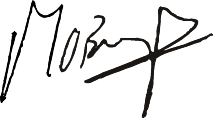 